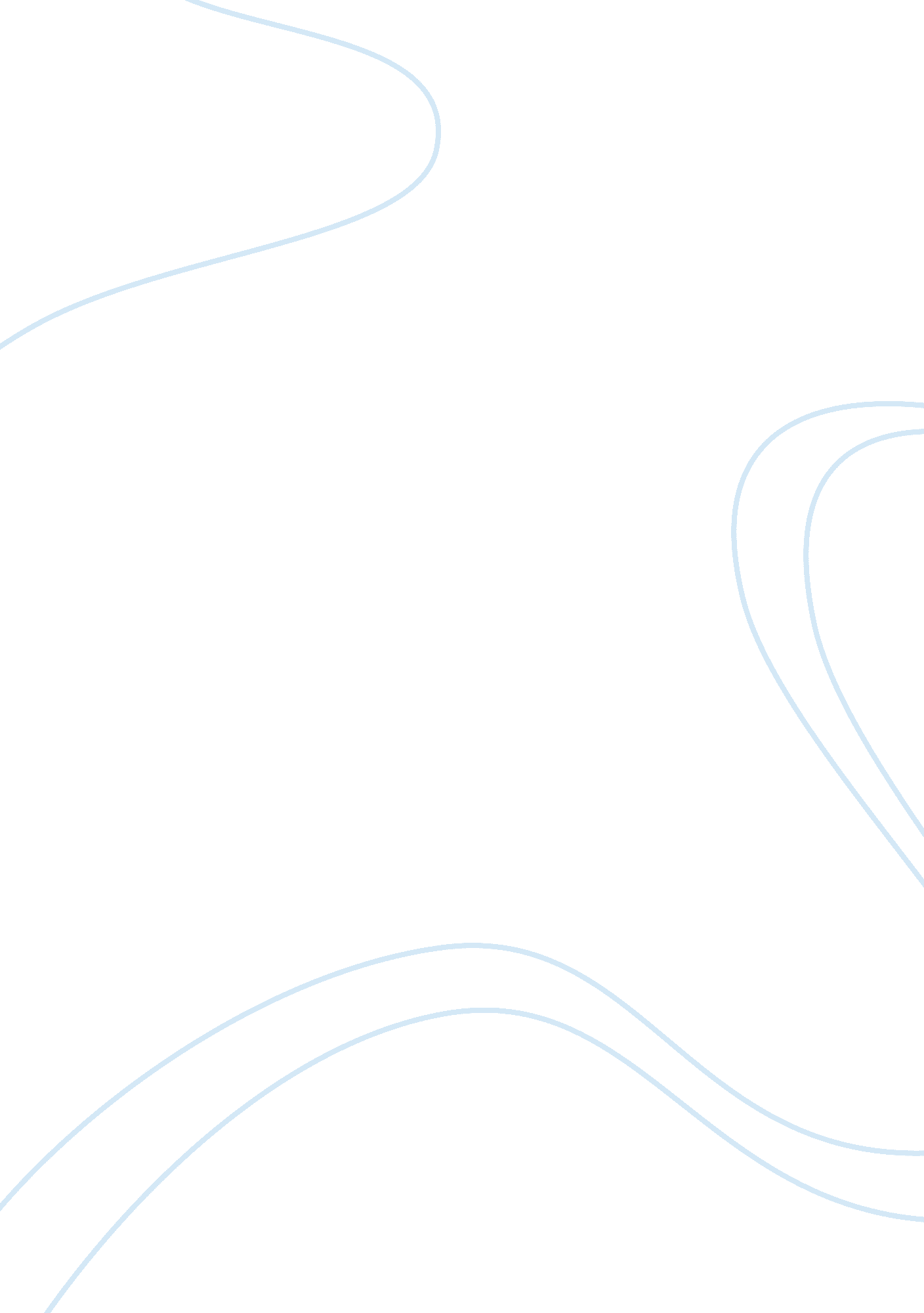 Working on a vital quest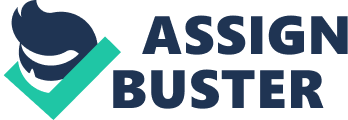 Full Working on a Vital Quest Henry Adams said, “ A teacher affects eternity, he can never tell where his influence stops.” True enough, the things that molded me the most into the person that I am now are those taught by my teachers, inside and outside the four corners of the school. Being a part of the molding of the young minds of children is now my greatest passion as I realized how I could use my interests not only to my advantage but to those around me as well so that I am choosing to embrace Early Childhood Education. I have always been outgoing. Coming from San Francisco de Macoris of the Dominican Republic at the age of nine, I enrolled in my adopted country and have always enjoyed school. However, the most enjoyable part of my childhood probably would be the times I have been around my siblings, taking care of them and helping them with their chores. When I entered high school, I made up my mind that when I go to college I will take up a course that would allow me to help children, maybe influenced most by my experience with my family. First, I thought of becoming a social worker but then I decided on childhood education because of the more active participation I can involve myself with in the education of a person. From that time on, I purposefully sought jobs that could teach me new skills, develop my abilities and give me a sense of fulfillment, believing that I have to work hard to reach my goals and dreams. With my capabilities and abilities, I am making it my lifelong objective to be a part of the lives of people whom I could influence and who knows where this could take them in their own future endeavors. 